FARMÁŘSKÉ TRHY V BLOVICÍCH OBNOVENYMěsto Blovice vás zve v sobotu 17.října 2015 dopoledne  na blovické náměstí, kde se bude opět po delší době konat  FARMÁŘSKÝ TRH.Podařilo se nám tentokrát ve spolupráci s prodejci získat více prodávajících. Pokud bude mít trh úspěch, budeme ho nadále pořádat každých 14 dnů.Co si budete moci zakoupit: chléb a pečivo, uzeniny různého druhu, slovenské sýry, marmelády, bylinné čaje, kávu, svíčky z včelího vosku a dušičkové zboží, koření, sušené ovoce a ořechy, zeleninu, včelovinu, trdelník i dřevěné výrobky.Věříme, že všichni prodejci, kteří nám přislíbili účast přijedou a opravdu bude co nakupovat. Trh začíná v 8.00 hodin.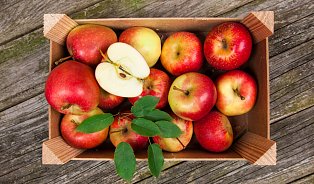 FARMÁŘSKÉ TRHY V BLOVICÍCH OBNOVENYMěsto Blovice vás zve v sobotu 17.října 2015 dopoledne  na blovické náměstí, kde se bude opět po delší době konat  FARMÁŘSKÝ TRH.Podařilo se nám tentokrát ve spolupráci s prodejci získat více prodávajících. Pokud bude mít trh úspěch, budeme ho nadále pořádat každých 14 dnů.Co si budete moci zakoupit: chléb a pečivo, uzeniny různého druhu, slovenské sýry, marmelády, bylinné čaje, kávu, svíčky z včelího vosku a dušičkové zboží, koření, sušené ovoce a ořechy, zeleninu, včelovinu, trdelník i dřevěné výrobky.Věříme, že všichni prodejci, kteří nám přislíbili účast přijedou a opravdu bude co nakupovat. Trh začíná v 8.00 hodin.